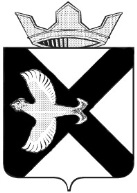 АДМИНИСТРАЦИЯМУНИЦИПАЛЬНОГО ОБРАЗОВАНИЯПОСЕЛОК БОРОВСКИЙПОСТАНОВЛЕНИЕ28 декабря 2017 г.                                                                                    № 225п. БоровскийТюменского муниципального районаО внесении изменений в постановление от07.11. 2017  № 195 «О проведении конкурса на лучшее уличное новогоднее оформление»Руководствуясь ст. 34 Устава муниципального  образования поселок Боровский, утвержденным решением Боровской поселковой Думы от 17.06.2005 №59, согласно ст. 18, 19 Правил благоустройства муниципального образования поселок Боровский, утвержденных решением Боровской поселковой Думы от 29.08.2012 № 232 (с изменениями)  и в связи с подготовкой к проведению новогодних и рождественских праздников: 1.Внести в постановление администрации муниципального образования поселок Боровский от 07.11.2017  № 195 «О проведении конкурса на лучшее уличное новогоднее оформление» следующие изменения:	1.1.Приложение 5 к постановлению изложить в новой редакции согласно приложению к настоящему постановлению.2.Настоящее постановление опубликовать на официальном сайте администрации муниципального образования поселок Боровский.	3. Контроль за исполнением настоящего постановления возложить на заместителя главы администрации Шипицина С.А.Глава муниципального образования                                                     С.В.СычеваПриложениек постановлению администрациимуниципального образования  поселок Боровский№225 от 28 декабря 2017 г.Смета на проведение конкурса на лучшее уличное новогоднее оформление.№наименованиеКол-воЦена рублейСумма рублей1Награждение призеров конкурса по номинациям24110 0001.1Номинация: «Боровских окон новогодний свет»Лучшее оформление балконов 25 0001.2Номинация «А у нас во дворе Новый год»Лучшее украшение двора24 001.2.1А) частный сектор 21 0001.2.2Б) многоквартирные дома 3 0001.3Номинация: «Новый год у ворот»Лучшее украшение фасадов, входных групп, зданий и прилегающих территорий49 0001.3.1А) предприятия 17 0001.3.2Б) учреждения образования, здравоохранения, культуры и спорта22 0001.3.3В) организаций потребительского рынка, индивидуальных предпринимателей и иных отраслей 10 0001.4Номинация:«Новогодняя сказка» - лучшие фигуры из снега на Никольской площади 12 000ИТОГОИТОГО110 000